Weihnachtsferienprogramm 2018/2019 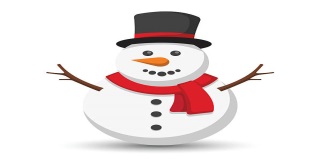 Die Ferienplanung steht!Es sind viele schöne und interessante Aktivitäten geplant. Die Kinder haben bei diesen Aktivitäten die freie Wahl ob sie daran teilnehmen möchten oder nicht. Des Weiteren gibt es noch Platz für spontane Wünsche der Kinder, sowie Zeiten für freies Spiel.Da wir während der Ferien die Turnhalle öfters nutzen werden, geben Sie ihrem Kind, für die Zeit der Ferien, bitte Hallenturnschuhe mit.Geben Sie Ihrem Kind bitte  Wechselsachen( Strümpfe, Hosen….) mit. Sollte Schneeliegen, werden wir viele Aktivitäten im Freien durchführen. Bitte ziehen Sie ihr Kind witterungsgerecht an. An Tagen an denen Schnee liegt, kann ihr Kind gerne Schlitten, Rutschbrett…… mitbringen.Wichtig!!!Wie bereits mitgeteilt, kann das Mittagessen in den Ferien nicht mehr abgemeldet werden. Sollte ihr Kind erkranken, haben Sie die Möglichkeit das Essen  in der Betreuung abzuholen.Für die Kinder wird das Programm in der Betreuung ausgehängt.Eltern können es auf der Homepage der Grundschule  nachlesen.Wir freuen uns auf erlebnisreiche Ferien mit Ihren KindernWir wünschen Ihnen und Ihren Familien ein ruhiges und entspanntes WeihnachtsfestUnd einen guten Rutsch ins Jahr 2019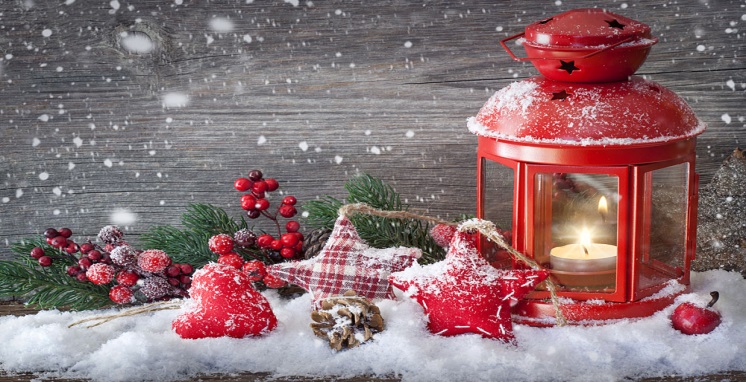 Was ist geplant?Feste Termine:Freitag 04.01.2019        Besuch HallenbadMittwoch 09.01.2019      Kegeln	Schatzsuche 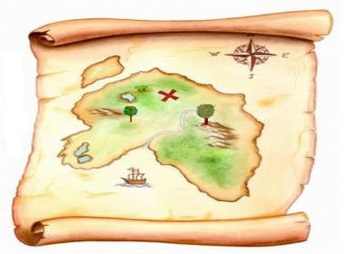 Winterolympiade				   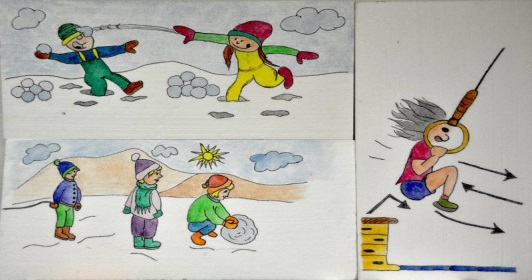 	               Kegeln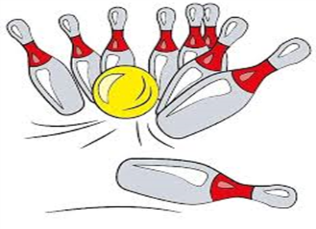 	Wir kochen unser Mittagessen selbst          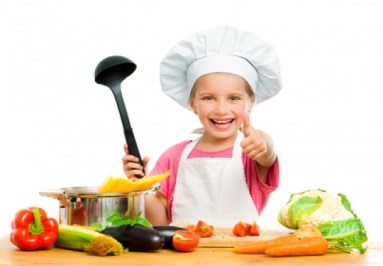 	                                               Kinotag mit allem was dazu gehört      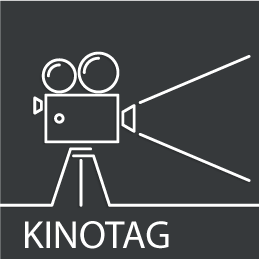 Besuch im  Hallenbad Stadtallendorf              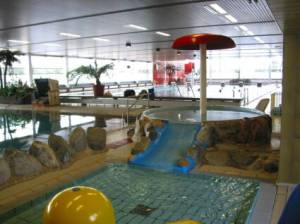 Wenn es schneit           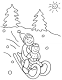 			Schlitten fahren(Bitte eigenen Schlitten oder Po- Rutscher mitbringen) Schneemann bauen                                          	Basteln mit Gläsern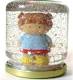  									Eigene Ideen und Wünsche	Schneemann Basteln             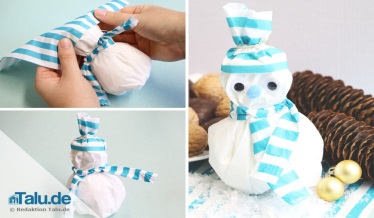 Schnee selbst herstellen             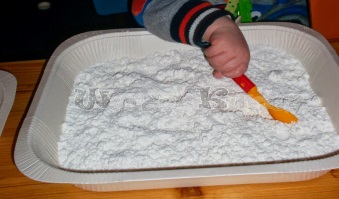 Waffeln backen                   Pfannkuchen backen         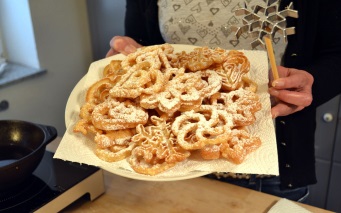 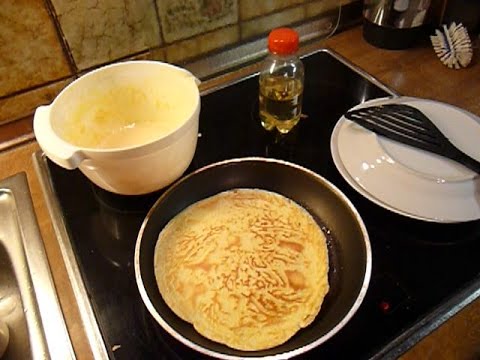  Tischspielolympiade	 		Winterbasteln      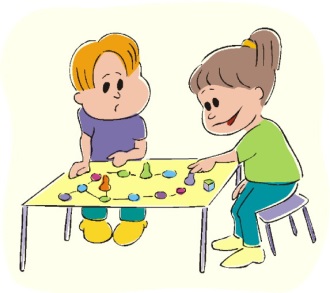 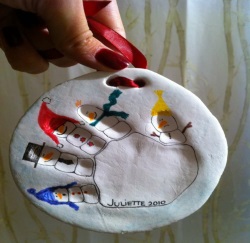 		                         Gemeinsame Lesezeit                                                                                                     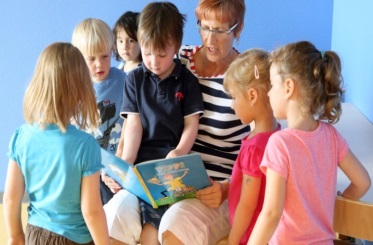 